Year Ten PCS – Practice test on ChemistryWhat is the mass percent of each element in dichloromethane, CH2Cl2? 10.06% C, 60.24% H, 29.70% Cl 20.00% C, 20.00% H, 60.00% Cl 24.10% C, 3.11% H, 72.79% Cl 33.87% C, 0.22% H, 65.91% Cl 14.14% C, 2.37% H, 83.48% Cl(1 mark) If 1.00 g of an unknown molecular compound is equivalent to 0.0139 moles of that compound. Calculate the  molar mass of the compound. 44.0 g/mol 66.4 g/mol 72.1 g/mol 98.1 g/mol 132 g/mol (1 mark) Identify the compound which would have a molar mass of 52 g.Ca(OH)2BaO(NH4)2OAl2(SO4)3(1 mark)Aluminium reacts with oxygen to produce aluminium oxide. 4 Al(s) + 3 O2(g) → 2 Al2O3(s)If 5.0 moles of Al react with excess O2, how many moles of Al2O3 can be formed? 2 mol 2.5 mol 5.0 mol10.0 mol (1 mark)  Calculate the mass of hydrogen formed when 25 grams of aluminium reacts with excess hydrochloric acid.2Al + 6HCl  Al2Cl6 + 3H2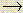 0.41 g1.2 g1.8 g2.8 g0.92 g(1 mark)What volume of sulfuric acid (0.77 M) contains 25.0 grams of H2SO4? (2 marks)How many grams of calcium phosphate can be produced from the reaction of 2.50 L of 0.250 M Calcium chloride with an excess of phosphoric acid? 3CaCl2    +    2H3PO4    --->    Ca3(PO4)2    +    6HCl(3 marks)Calculate the number of grams of silver sulphide (Ag2S) produced when 35.5 g of silver nitrite (AgNO2) is reacted with 35.5 grams of sodium sulphide (Na2S). 2AgNO2     +        Na2S      --->     Ag2S     +    2NaNO2(4 marks)CHALLENGE QIn an experiment 1.17 g of a metal carbonate (MCO3), containing an unknown metal M, is heated to give the metal oxide (MO) and 0.376 g of CO2. MCO3 (s) + heat → MO (s) + CO2 (g)Identity which of the following is the correct identity of the metal (M) in the carbonate (MCO3)M = Ni M = Cu M = Zn M = Ba